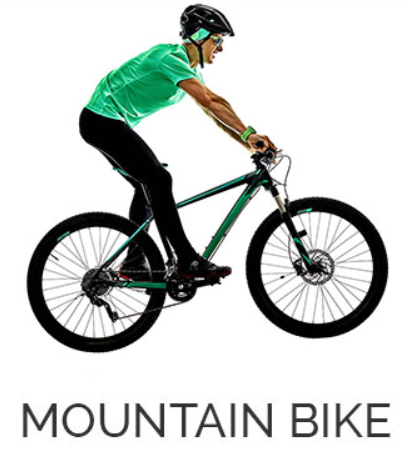 Data:	sabato 9 ottobre 2021Capo gita:	Nicola VavassoriRitrovo:	Entrata autostrada Varenzo alle ore 8.30Programma:	Roveredo- S. Vittore- Giova- Lago di Buseno- Castaneda- Roveredo	30.5km, 1000m dislivelloPranzo:	Al sacco Iscrizioni:	entro giovedì 7 ottobre direttamente a Nicola	078 824 46 95Tutti i partecipanti devono essere assicurati personalmente! La SAT Ritom declina qualsiasi responsabilità.